NÁRODNÁ RADA SLOVENSKEJ REPUBLIKYII. volebné obdobieČíslo: 1784/2000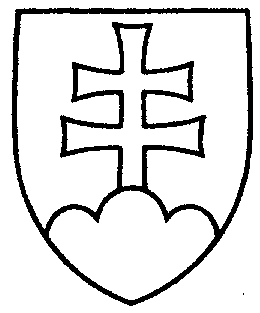 1212UZNESENIENÁRODNEJ RADY SLOVENSKEJ REPUBLIKYz 15. decembra 2000k návrhu poslanca Národnej rady Slovenskej republiky Roberta FICA na vydanie zákona o ochrannom dohľade (tlač 834) - prvé čítanie	Národná rada Slovenskej republiky	po prerokovaní návrhu poslanca Národnej rady Slovenskej republiky Roberta FICA na vydanie zákona o ochrannom dohľade (tlač 834) v prvom čítanír o z h o d l a,  ž e        podľa § 73 ods. 3 písm. c) zákona Národnej rady Slovenskej republiky
 č. 350/1996 Z. z.  o rokovacom poriadku Národnej rady Slovenskej republiky v znení neskorších predpisov         prerokuje uvedený návrh zákona v druhom čítaní;p r i d e ľ u j epodľa § 74 ods. 1 citovaného zákona        návrh poslanca Národnej rady Slovenskej republiky Roberta FICA na vydanie zákona o ochrannom dohľade (tlač 834)NÁRODNÁ RADA SLOVENSKEJ REPUBLIKYna prerokovanieÚstavnoprávnemu výboru Národnej rady Slovenskej republiky Výboru Národnej rady Slovenskej republiky pre verejnú správuVýboru Národnej rady Slovenskej republiky pre obranu a bezpečnosť aVýboru Národnej rady Slovenskej republiky pre ľudské práva a národnosti;u r č u j epodľa § 74 ods. 1 a 2 citovaného zákona       1. ako gestorský Ústavnoprávny výbor Národnej rady Slovenskej republiky,       2. lehotu na prerokovanie uvedeného návrhu zákona v druhom čítaní vo výboroch do 24. januára 2001 a v gestorskom výbore do 26. januára 2001.Jozef  M i g a š  v. r.predsedaNárodnej rady Slovenskej republikyOverovatelia:Ladislav  A m b r ó š   v. r.Dušan  Š v a n t n e r   v. r.